Рассмотри фрагмент карты. Заполни таблицу.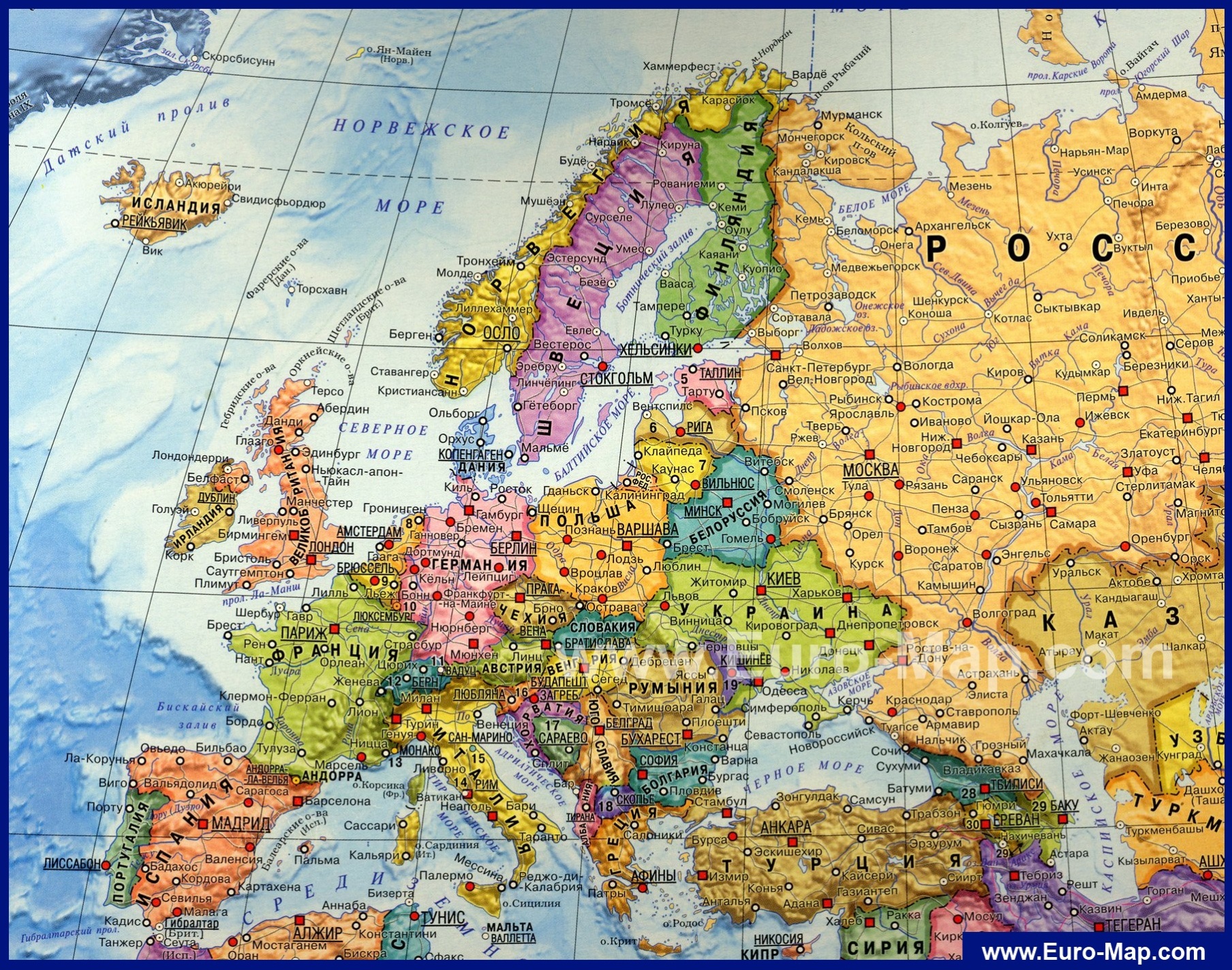 Страна СтолицаРоссияМоскваНорвегияОслоУкраинаКиевПольшаВаршаваФранцияПарижБелоруссияМинскГерманияБерлин